Тема: « Я и моя семья» Цель:  1. Выявление состояния эмоционального благополучия ребенка в семье.2. Осознание родственных чувств, чувства привязанности и взаимосвязи со своей семьейЗадачи: Определение понятия «дом»,  «семья»,  особенностей «счастливая семья».   Коррекция  мышления на основе упражнений по выработке позитивного  отношения ребенка к семье, к окружающим взрослым.Воспитание любви, уважения, заботливого отношения к членам своей семьи.Оборудование:Карточки с названиями родственников Плакат «Семья». Плакат «Солнышко» с надписями на лучах  семейных ценностей. Карточки со словами: доброта, уважение, понимание, уют, забота, любовь.Ход занятияОрганизационный момент:- Здравствуйте, ребята! Сегодня у нас необычное занятие: познавательно -  игровое.  Мы будем говорить о самом важном и главном в жизни человека, отгадывать загадки, играть, рисовать. Тему нашего занятия вы назовете, досказав словечко в стихотворении.  Педагог:Это слово каждый знаетНи на что не променяет!К цифре « семь» добавлю «Я»И получится  (дети говорят хором) СЕМЬЯ. (педагог переворачивает карточку со словом «СЕМЬЯ»)- Да, ребята, тема нашего занятия «Я и моя семья». Мы говорим сегодня  о   близких  вам  людях, о родном доме, о семье, где каждого из вас любят, заботятся, ждут. 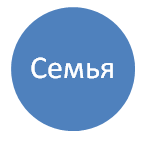 Вводная часть: Строительство дома с помощью карточек: доброта, уважение, любовь, понимание, уют, забота друг о друге.-Ребята, у каждого из вас есть свой родной дом. Родной дом – это ваши мамы и папы, это ваше детство, это сказки, которые вам читали  родители, это незабываемые детские игры. Ребята, а давайте сейчас постараемся построить ваш дом.  Вопросы:- Почему люди строят дом? ( Дом строят, когда создается семья, когда надо где-то жить.)Что нужно делать, чтобы всем в доме было тепло?  ( Нужно, чтобы в  доме была  доброта, уважение, любовь, понимание, забота друг о друге)Вот мы и построили дом, в котором всем хорошо: тепло, уютно.   Постарайтесь сейчас собрать  в свои ладони  тепло нашего дома. Пусть его будет много. Почувствуйте это тепло, поделитесь им  друг с другом, а дома с близкими людьми.Отгадывание загадок на уточнение понятия «семья».        - Ребята, а кто живет в таком теплом, уютном доме, мы узнаем, отгадав загадки.   (Название членов семьи по отгадкам)  Педагог:Я загадки загадаю!Ты, попробуй отгадать!Всех смогу я описать,И узнаешь ты вполнеКто живет в твоей семье.1.Кто нежнее всех на свете?    Кто готовит нам обед?    И кого так любят дети?    И кого прекрасней нет?    Кто читает на ночь книжки?    Разгребая горы хлама.    Не ругает нас с братишкой.   Кто же это? Наша........(МАМА)2.Кто научит гвоздь забить,   Даст машину порулить   И подскажет, как быть смелым,   Сильным, ловким и умелым?   Все вы знаете, ребята,-   Это наш любимый.....(ПАПА.) 3.Со мною всегда она рядом,
    Как может смягчает беду.    Спасибо вам, папа и мама,
    Что мне подарили......(СЕСТРУ)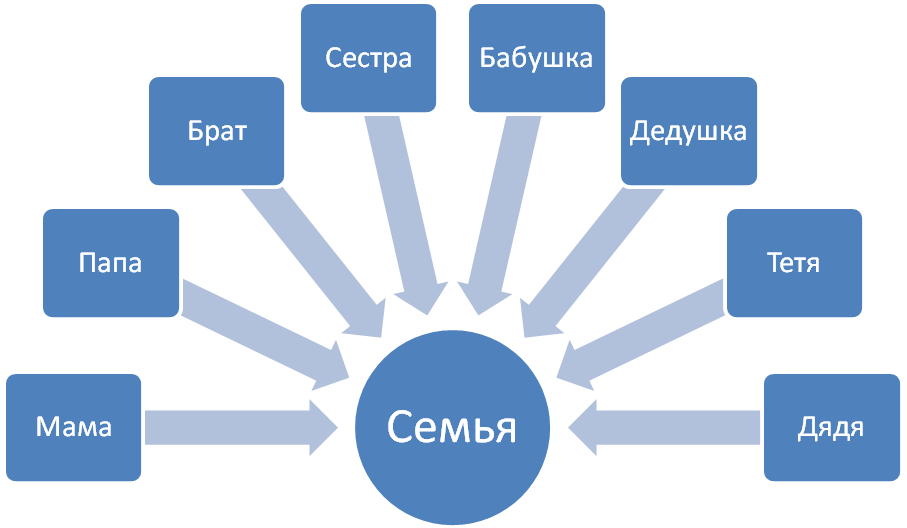 Основная часть.1.Рассказы детей о своей семье. Работа с плакатом «Семья»Вопросы:-Кто живет в вашей семье?     Кто какой: мама, папа, брат, сестра?-Каковы обязанности членов семьи?   Кто часто играет с детьми?-Кто часто ругает?   Чем занимаются вечером члены семьи?2.Закончите предложение.Мама и папа для меня самые... Я доверяю свои тайны... Я люблю бабушку за то.... Свою семью я считаю... Родным я хочу пожелать...Вывод: Семья – это мама, папа, бабушка, … т.е. родные, близкие  люди. В семье мы делимся радостями и неудачами, находим понимание,  силы и поддержку. Именно в семье мы учимся любить, быть ответственными и воспитанными людьми. Мы  любим наших родных и близких людей,  берём с них пример,  желаем всем добра, должны заботиться о них.  Физкультурная минутка:- А сейчас, ребята, мы поиграем в игру, которая называется«Аплодисменты». - Встаньте, те: кто похож на маму?  Аплодисменты!
- Кто похож на папу?   Аплодисменты!
- Кто любит свою семью, дорожит ей!  Аплодисменты! 
- Кто скучает по родителям, уезжая из дома? Аплодисменты!
- В чьей семье занимаются спортом? Аплодисменты!
- У кого нет секретов от родителей? Аплодисменты!
- К кому приходят друзья в гости? Аплодисменты!
- Кто помогает родителям по дому? Аплодисменты!3. Работа с плакатом «Счастливая семья».Вопросы:- Может ли семья быть похожа на солнышко?  Почему? (Правильно.  Если солнышко улыбается, то это значит, что в семье гармония.  Это счастливая семья).-  Какими ценностями должна обладать счастливая семья? Первое – это ПОНИМАНИЕ.- А мы сейчас проверим, как вы понимаете других людей: ваша задача – перевести с детского языка слова: 1) сотик – сотовый телефон  2) комп – компьютер  3) телек  4) авто 5) велик- Молодцы! А как у вас в семье происходит понимание? (Ответы детей.) Итак, мы прикрепляем к нашему солнышку первый лучик -ПОНИМАНИЕ- Еще в старину о доме и семье говорили с большим уважением. Наверное, поэтому семьи на Руси были большие и дружные. Все трудились много и  сообща.  Значит, семья должна быть трудолюбивой. И у нас появляется лучик – ТРУДОЛЮБИЕ.- А вы занимаетесь спортом? Значит, вы хотите быть здоровыми, вы несете в свою семью здоровье, так как каждая семья должна быть здоровой как физически, так и духовно, ведь недаром говорят: «В здоровом теле, здоровый дух».  И вот лучик – ЗДОРОВЬЕ.- Сейчас мы поговорим о маме, ведь кто слышит первый крик своего ребенка? Мама! Кто первым берет его на руки? Мама! Перед вами лежат вырезанные из бумаги ладошки. Это ваши ладошки и ладошки  вашей мамы. Какой образ у вас возникает при упоминании слова «мама»? ( Создание собирательного портрета  мамы. Продолжите фразу: «Моя мама....».)- Вы часто огорчали или обижали свою маму? (Ответы детей)-   Какие добрые слова вы говорите своим мамам?   (Ответы детей.) Задание «Ладошки».-  Приклейте свою ладошку  на  мамину ладошку. Перед нами ваша детская рука в руке вашей мамы. Пусть всегда ваши руки будут вместе, чувствуйте всегда любовь и заботу своей мамы, папы и сами дарите им радость.- Ваши родители стараются, чтобы в доме всем было хорошо, и пусть от ваших маленьких ладошек идёт только любовь, добро, помощь своим родителям.- Этот маленький сувенир, сделанный вашими руками, вы сегодня подарите своим родителям. И вот лучик - ЛЮБОВЬ- Итак, на нашем солнышке  появились лучики, которые говорят нам о том, что в семье должно быть: ПОНИМАНИЕ, ТРУДОЛЮБИЕ, ЗДОРОВЬЕ, ЛЮБОВЬ.  В семье все будут счастливы, если в ней поселятся еще: любовь, доброта,  доверие, уважение, дружба, забота.Оформление доски: Получилось солнышко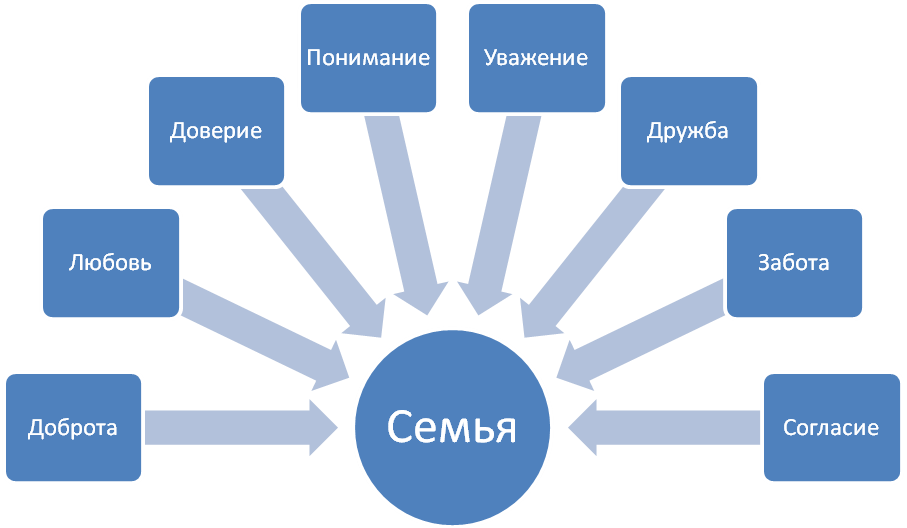 4.Творческая работа:  Цветок добрых слов. (Педагог раздает лепестки цветка добрых слов.) Задание: написать хорошие, добрые, теплые слова  на лепестках. Лепестки   соединяются   и  получается цветок с самыми приятными словами для родителей, который вывешивается в классе для родителей. - Рисование рисунка « Счастливую семью» (Педагог раздает альбомные листы, в центре нарисован круг.) Задание: дорисовать круг до предмета, с которым вы ассоциируете свою семью.Выставка рисунков  (дети объясняют, что нарисовали и почему)Ответы детей: 1 рис.- «Наша семья, как солнышко, большая и теплая, все лучики - это все мои родные» 2 рис.- «А наша семья красивая как цветочек, а лепесточки это мама, папа, я и все остальные наши близкие и дальние родственники» и т. д.Педагог:Без чего на белом светеВзрослым не прожить и детям?Кто поддержит вас, друзья?Ваша дружная (все хором) СЕМЬЯ.Это слово каждый знает,Ни на что не променяет!!!IV. Заключительная часть:Ученик: Папа в зеркало глядит:Свитер как на нем сидит? Мама ловит папин взгляд: Папа рад или не рад? Папа рад, и мама рада, Ну, а мне того и надо: Если в доме каждый рад, Значит, в доме мир да лад! Педагог:  Пусть в ваших семьях сияет всегда солнышко мира, любви, тепла  и доброты.Песня  "Моя семья" на мотив песни "Маленькая страна"(Поют все участники занятия)Есть за горами, за лесами маленькая страна. Там мама, папа, дед и баба, братик или сестра. Там мне всегда тепло и ясно, любят там все меня. Там солнца лучик поселился и согревает меня Припев:Маленькая страна - это моя семья, Там, где родился я и вырос, Где любят все меня4. Я этим человеком очень-очень горжусь
    И в этом всем с радостью вновь признаюсь!
    Знакомы с рожденья, и с детства дружны,
    Поэтому очень друг другу нужны!
    Спасибо за то, что ты добр и умён,
    Отзывчив, надёжен, красив и силён!
    Готов ты помочь и понять меня рад,
    Ты — самый хороший и преданный ....(БРАТ) 5.Кто носки внучатам свяжет,    Сказку старую расскажет,    С медом даст оладушки?   - Это наша.............( БАБУШКА)6. Кто всю жизнь работал,     Окружал заботой    Внуков, бабушку, детей,    Уважал простых людей?    На пенсии много лет    Нестареющий наш,,,,,,,,,..(ДЕД)7.Мамы старшая сестра-    С виду вовсе не стара,    С улыбкой спросит:  «Как живете?»    Кто в гости к нам приехал? ….(ТЕТЯ) 8.Кто же с маминой сестрой    Приезжает к нам порой?    На меня с улыбкой глядя,    «Здравствуй!» - говорит мне. …(ДЯДЯ)